                 	Animal Rabies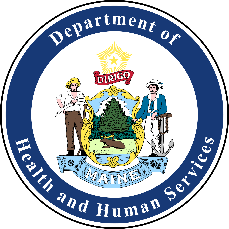 DefinitionRabies is a disease that is caused by a virus. It is carried by wildlife, most commonly raccoons, skunks, foxes, and bats, and can be transmitted to humans and domestic animals. It affects the brain and spinal cord and can cause death if left untreated. All mammals can get and spread rabies, but some are more common carriers of rabies.  Signs and symptomsThe first symptoms of rabies in humans may be very similar to influenza including general weakness or discomfort, fever, or headache. These symptoms may last for days. There may also be discomfort or a prickling or itching sensation at the site of bite, progressing within days to neurological symptoms including anxiety, confusion, and agitation. As the disease progresses, the person may experience delirium, abnormal behavior, hallucinations, and insomnia. Once clinical signs of rabies appear, the disease is nearly always fatal.Infected animals’ behavior may be unpredictable; they may lack coordination, attack, bite, scratch, or lose its fear of people. Even if an animal looks healthy, it could have rabies or other diseases that can spread to other animals or people.Transmission (i.e. an “exposure”)Rabies is transmitted when saliva of an infected animal is passed to an uninfected person or animal, most commonly through a bite. Transmission is possible but has rarely been documented when saliva or tissue from the brain or spinal cord of an infected animal comes in contact with broken skin or mucous membranes (i.e., eyes, nose, or mouth); through aerosol transmission; and from organ and tissue transplantations.  Rabies is not spread by petting a rabid animal or by touching dried saliva, blood, urine, or feces of a rabid animal. It is also not spread by skunk spray.DiagnosisIn animals, rabies is diagnosed at the state Health and Environmental Testing Lab by the direct fluorescent antibody (DFA) test, which looks for the presence of rabies virus antigens in brain tissue. In humans, several tests are required. Role of the School NursePreventing exposuresTeach students not to touch wild animals or any animal that they do not know.Restrict wild animals from entering the school or school grounds.Encourage students to report any wild animal contact to an adult.Report stray or wild animals seen in close proximity to school grounds to the principal. Suggest pest management to the principal if evidence of bats is seen in the school.Recommendations after an exposureFor 24/7 consultation and advice, call Maine CDC at 1-800-821-5821.If a student is bitten or scratched by an animal, clean the wound right away with soap and water for 10-15 minutes. Encourage students to seek medical attention for any bites or scratches from animals. The student’s healthcare provider, possibly in consultation with Maine CDC, will decide if rabies post-exposure prophylaxis (PEP) is needed. Decisions to start PEP will be based on the type of exposure, the seriousness of exposure, and the species of animal involved, as well as laboratory and surveillance information for the geographic area where the exposure occurred. Rabies PEP consists of a regimen of one dose of immune globulin and four doses of rabies vaccine over a 14-day period.Report all animal bites or scratches that happen during the school day to the principal. Inform the municipality in which the incident occurred by calling the town clerk or local animal control officer (ACO). If a bat is seen flying in a classroom, encourage staff and students to remain calm and exit the room (while keeping track of who was in the room), closing the door behind them. Safely capture the bat if contact occurred and contact Maine CDC. If an animal poses a threat to students, notify the principal and contact the local game warden (if the animal is wild) or animal control officer (if the animal is domestic). Wild Animals:  Contact game wardens through the state police dispatch.Augusta: 1-800-452-4664Bangor: 1-800-432-7381Houlton: 1-800-924-2261Domestic Animals: Animal Control can be contacted by calling the local town office or police. Alternatively, you can look up your local ACO online here: www.maine.gov/dacf/ahw/animal_welfare/animal_control_officers.shtml  ExclusionsNo exclusions.  If there is a case of human rabies, the individual will require intensive medical care and a full epidemiologic investigation will be conducted.  Epidemiologists will recommend rabies PEP for all persons who came in contact with the case’s saliva in the two weeks prior to symptom onset. Reporting RequirementsHuman and animal rabies are reportable conditions and Maine CDC must be notified at 1-800-821-5821. Human rabies post-exposure prophylaxis (PEP) is reportable within 48 hours of administration by telephone, fax, or mail by a provider.  ResourcesMaine CDC Rabies website: www.maine.gov/dhhs/rabiesHETL Rabies website (animal rabies statistics): www.maine.gov/dhhs/rabies/labFederal CDC Rabies website: www.cdc.gov/rabiesFederal CDC Animals in Schools and Daycare Settings website: www.cdc.gov/healthypets/specific-groups/schools.htmlBats and Rabies video, Arizona Department of Public Health (for school health officials) www.youtube.com/watch?v=TQInteu3pqw&feature=player_embeddedBats and Rabies video, Arizona Department of Public Health (for students) www.youtube.com/watch?v=awjpX3A8Vlk&feature=player_embedded